   ПОСТАНОВЛЕНИЕ                                                                                                ПЛЕНУМАОб итогах проведения культурно-массовых и методических мероприятийПо итогам проведения республиканской трудовой акции по сбору вторсырья «Сделаем мир чище!», республиканского конкурса «Познай Беларусь», республиканского отбора соревнований «Олимпиада дворовых игр», республиканского проекта ОО «БРПО» «Экотимуровцы», заслушав и обсудив информацию и.о. председателя Минского Областного Совета Общественного объединения «Белорусская республиканская пионерская организация» (далее – МОС ОО «БРПО») (Сыч Т.А.), Пленум МОС ОО «БРПО»ПОСТАНОВЛЯЕТ:Информацию и.о. председателя МОС ОО «БРПО» (Сыч Т.А.) об итогах проведения культурно-массовых и методических мероприятий «Сделаем мир чище!», «Познай Беларусь», «Олимпиада дворовых игр», «Экотимуровцы» (прилагается) принять к сведению.Отметить положительный опыт работы: Борисовского, Вилейского, Минского, Молодечненского, Пуховичского, Слуцкого районных Советов ОО «БРПО». Районным (Жодинскому городскому) Советам МОС ОО «БРПО» довести данное постановление до всех пионерских дружин, а также всех заинтересованных. Ответственность за исполнение данного постановления возложить на председателей районных (Жодинского городского) Советов    ОО «БРПО». Контроль за исполнением данного постановления возложить на заместителя председателя МОС ОО «БРПО» Коптеву Е.М.И.о. председателя                       подпись                                Т.А. СычУтвержденоПостановление ПленумаМОС ОО «БРПО»31 августа 2021 года №1ИНФОРМАЦИЯоб итогах проведения республиканской трудовой акции по сбору вторсырья «Сделаем мир чище!», республиканского конкурса «Познай Беларусь», республиканского отбора соревнований «Олимпиада дворовых игр», республиканского проекта ОО «БРПО» «Экотимуровцы». Республиканская трудовая акция по сбору вторсырья «Сделаем мир чище!» (далее – трудовая акция) проводилась с сентября 2020 года по май 2021 года с целью вовлечения членов организации в социально значимую деятельность и воспитание у детей и подростков чувства любви к малой Родине, формирования у современного поколения трудовой и экологической культуры, поиска альтернативных источников финансирования мероприятий ОО «БРПО». Всего в трудовой акции приняло участие более 100 000 членов организации. За период проведения трудовой акции Минский областной Совет ОО «БРПО» занял II место. По итогам проведения трудовой акции в 2020/2021 учебном году победитель и призеры среди областных (Минского городского) Советов ОО «БРПО», пионерских дружин по объему собранного вторсырья и перечисленных средств будут поощрены Центральным Советом ОО «БРПО» за активное участие.Республиканский конкурс «Познай Беларусь» (далее – Конкурс) проводился с октября 2020 года по март 2021 года с целью развития интереса у детей и подростков к истории и традициям своей страны, укрепление связей между поколениями; воспитания у пионеров и октябрят высоких моральных качеств, чувства патриотизма, любви к Родине. Всего в Конкурсе приняло участие 1 347 ребят в возрасте от 7 до 14 лет. От Минского областного Совета ОО «БРПО» в финал вышло 5 участников. Призерами стали 3 участника. II место заняли: Шобик Кристина,  ГУО «Гимназия № 1 г. Борисова», Минская областная пионерская организация. Руководитель: Солодарь Мария Александровна, педагог-организатор; Белевцова Анастасия, ГУО «Средней школы № 5 г. Вилейки», Минская областная пионерская организация. Руководитель: Сороко Наталья Владимировна, педагог-организатор. III место заняла: Колтун Владислава, ГУО «Ждановичская средняя школа», Минская областная пионерская организация. Руководитель: Хадасевич-Лисовая Екатерина Станиславовна, педагог-организатор. Призеры конкурса награждены подарками и дипломами организаторов. Участники финала будут награждены дипломами участника и поощрительными призами.Соревнования (турнир) «Олимпиада дворовых игр» (далее – соревнования) проводились с целью пропаганды активного образа жизни, возрождения среди современных детей и подростков дворовых спортивных игр, формирования спортивной атмосферы и здорового образа жизни, коммуникативных навыков среди детей посредством игровой формы личного общения. По итогам финала Республиканского отбора победителями соревнований стали 3 команды Минского областного Совета ОО «БРПО»:Команда пионерской дружины им. П.Г. Лопатина ГУО «Средняя школа №18 г. Борисова». Руководители: Старовойтова Юлия Михайловна, педагог-организатор, Бондарь Анжелика Эвалдовна, библиотекарь;Команда пионерской дружины им. Марата Казея ГУО «Любанская средняя школа Вилейского района». Руководитель: Шабан Марина Александровна, педагог-организатор; Команда пионерской дружины ГУО «Средняя школа №4 Марьина Горка». Руководитель: Бривач Оксана Васильевна, педагог-организатор. Призеры конкурса награждены подарками и дипломами организаторов.Республиканский проект «ЭкоТимуровцы» (далее – проект) проводился с целью вовлечения пионеров в социально значимую деятельность; формирования духовно-нравственных ценностей подрастающего поколения; развитие интереса к эко-культуре, а также сохранения и приумножения традиций тимуровского движения в Республике Беларусь как действенной формы социально значимой деятельности, способствующей воспитанию нравственной, развитию инициативы и самодеятельности членов ОО «БРПО».По итогам регистрации в проекте на всех этапах проведения приняла участие 1231 команда. Количество финалистов составило 530 человек. Для участия в финале игры Минским областным Советом ОО «БРПО» было заявлено 7 электронных дневника. По итогам проекта команды Минского областного Совета ОО «БРПО» заняли следующие места:I место - команда «ECO FRIENDLY FRIENDS», ГУО «Гимназия № 1 г.Борисова, Минского областного Совета ОО «БРПО», руководители команды –  Попадченко А.А., Солодарь М.А.II место - команда «Добродеи», ГУО «Колодищанская средняя школа», Минского областного Совета ОО «БРПО», руководитель команды – Селюн Е.В.Победители игры награждены дипломами и подарками организаторов.ГРАМАДСКАЕ АБ'ЯДНАННЕ«БЕЛАРУСКАЯ РЭСПУБЛIКАНСКАЯПIЯНЕРСКАЯ АРГАНIЗАЦЫЯ»МIНСКI АБЛАСНЫ САВЕТ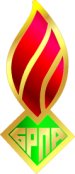 ОБЩЕСТВЕННОЕ ОБЪЕДИНЕНИЕ«БЕЛОРУССКАЯ РЕСПУБЛИКАНСКАЯПИОНЕРСКАЯ ОРГАНИЗАЦИЯ»МИНСКИЙ ОБЛАСТНОЙ СОВЕТ31.08.2021 года31.08.2021 года№ 1№ 1г.Минскг.Минск